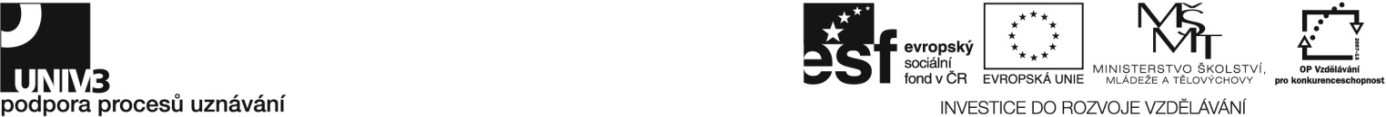 Konkrétní zadání34-007-H Fotograf v minilabu Zadání pro účastníky ověřování Na minilabu zhotovte pozitivy z negativního filmu. Vyfotografujte portrét a vytvořte fotografie na občanský průkaz. Vytiskněte obrazy na laserové tiskárně a velkoplošném plotteru. Zhotovte pozitivy z digitálního záznamu.Teoretická zkouška (ústní)Uveďte, které chemikálie se používají v pozitivním procesu při zpracování fotografií na digitálním minilabu.Kterým způsobem jsou tyto chemické látky baleny a jak jsou označovány.Uveďte, které vyhlášky upravují nakládání s nebezpečnými odpady.Popište způsob likvidace odpadů v minilabu.Praktická zkouška (se slovním vysvětlením)Zhotovování pozitivů z barevného negativního filmu na poloautomatické linceProveďte denní seřízení vyvolávacího stroje na negativy, vysvětlete základní funkce stroje.Zhotovte pozitivy – formát 13 x 18 cm a 10 x 15 cm, z barevného negativního filmu, proveďte barevné hustotní korekce, na některých záběrech proveďte vhodný výřez.Posuďte výslednou kvalitu pozitivů z hlediska barevné věrnosti a ostrosti.Doplňte spotřební materiál – novou roli papíru do magazínu.Odstraňte použitou chemii.Zhotovování průkazkových fotografiíNastavte clonu a čas na digitálním fotoaparátu, seřiďte záblesková světla a připravte počítač a tiskárnu.Vyfotografujte několikrát osobu se správným předvedením a slovním doprovodem – průkazová fotografie na občanský průkaz.Přeneste soubor do počítače, proveďte výběr a přípravu snímku.Proveďte případnou potřebnou retuš, fotografie vytiskněte a zastřihněte.Vyúčtujte a předejte zakázku zákazníkovi (s důrazem na splnění časového limitu).Obsluha velkoplošného plotteru a laserové tiskárnyVelkoplošný plotter – zapněte stroj, popište jeho základní funkce,proveďte nastavení tiskárny pro následující tisk – materiál 300 g Glossy – výměna role.Vyberte vhodný obraz, zvolte formát 60 x 40 cm, proveďte případný ořez, barevné a hustotní korekce, spusťte tisk.Doplňte spotřební materiál – papír a cartridge.Vyjměte z plotteru roli a nechte prázdný zásobník, vypněte stroj.Zhodnoťte výsledný vytištěný obraz a proveďte konečný ořez.Laserová tiskárna – zapněte stroj, popište jeho základní funkce,proveďte nastavení tiskárny pro následující tisk – ruční podavač Color Copy  300 g – A4.Vyberte vhodný obraz, zvolte formát A4, proveďte případné barevné a hustotní korekce, spusťte tisk.Doplňte spotřební materiál – papír a toner, vypněte stroj.Zhodnoťte výsledný tisk.Zhotovování pozitivů z digitálního záznamu na poloautomatické linceProveďte denní seřízení stroje, vysvětlete jeho základní funkce.Z výměnného média (flash) načtěte celou složku fotografií, proveďte potřebné barevné a denzitní korekce, zhotovte fotografie Fill- in 21 x 30 cm, matné, dle potřeby posuňte výřez.Některé snímky zhotovte černobíle.Zhodnoťte výslednou kvalitu pozitivů z hlediska barevné věrnosti a ostrosti.Doplňte spotřební materiál – vyměňte ve stroji papírový magazín.Doplňte potřebné chemikálie a demineralizovanou vodu.Soupis materiálního a technického zabezpečení pro zajištění ověřováníMateriálPapír CanonGlossy 300 g šíře 61 cm, 0,5 role,papír CanonCanvas šíře 61 cm, 1 role,termosublimační papír Mitsubishi CK-D768, 0,5 balení,termosublimační papír Fujifilm CP 40P, 2 balení,listový papír pro termosublimační tisk, 1 balení,listový papír pro Minoltu Bizhub, 1 balení,negativní filmy Fujifilm FP 363,pozitivní filmy Fujifim FRONTIER 350.VybaveníPlotter Canon IPF 6100,počítače s příslušným SW,tiskárna Mitsubishi CK-D768,suchý minilab NORITSU 1400,tiskárna Minolta Bizhub.Pozn.: Je možné použít materiál a vybavení jiných značek s obdobnými vlastnostmi.Kontrola dodržení časového limituČinnost podle zadáníČasový limit (v min.)Teoretická zkouška10Zhotovování pozitivů z barevného negativního filmu na poloautomatické lince90Zhotovování průkazkových fotografií30Obsluha laserové tiskárny a velkoplošného plotteru160Zhotovování pozitivů z digitálního záznamu na poloautomatické lince70Doba trvání zkoušky: podle standardu 3 - 6 hod.360 min.